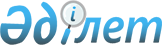 О внесении дополнений в решение Акжаикского районного маслихата от 27 декабря 2013 года № 16-2 "Об утверждении Правил оказания социальной помощи, установления размеров и определения перечня отдельных категорий нуждающихся граждан Акжаикского района"
					
			Утративший силу
			
			
		
					Решение Акжаикского районного маслихата Западно-Казахстанской области от 8 июня 2015 года № 28-5. Зарегистрировано Департаментом юстиции Западно-Казахстанской области 17 июня 2015 года № 3934. Утратило силу решением Акжаикского районного маслихата Западно-Казахстанской области от 28 февраля 2020 года № 43-1
      Сноска. Утратило силу решением Акжаикского районного маслихата Западно-Казахстанской области от 28.02.2020 № 43-1 (вводится в действие со дня первого официального опубликования).

      В соответствии с Бюджетным кодексом Республики Казахстан от 4 декабря 2008 года, Законом Республики Казахстан "О местном государственном управлении и самоуправлении в Республике Казахстан" от 23 января 2001 года и Постановлением Правительства Республики Казахстан от 19 февраля 2015 года № 82 "Об утверждении Правил использования целевых текущих трансфертов из республиканского бюджета на 2015 год областными бюджетами, бюджетами городов Астаны и Алматы на оказание социальной защиты и помощи населению и признании утратившим силу постановления Правительства Республики Казахстан от 17 февраля 2014 года № 97 "Об утверждении Правил использования целевых текущих трансфертов из республиканского бюджета на 2014-2016 годы областными бюджетами, бюджетами городов Астаны и Алматы на оказание социальной защиты и помощи населению" Акжаикский районный маслихат РЕШИЛ:

      1. Внести в решение Акжаикского районного маслихата от 27 декабря 2013 года № 16-2 "Об утверждении Правил оказания социальной помощи, установления размеров и определения перечня отдельных категорий нуждающихся граждан Акжаикского района" (зарегистрированное в Реестре государственной регистрации нормативных правовых актов № 3419, опубликованное 6 февраля 2014 года в газете "Жайық таңы") следующие дополнения:

      в Правилах оказания социальной помощи, установления размеров и определения перечня отдельных категорий нуждающихся граждан Акжаикского района, утвержденных указанным решением:

       пункт 2 дополнить подпунктами 11), 12), 13), 14) следующего содержания: 

      "11) "Проект "Өрлеу" – программа предоставления обусловленной денежной помощи семье (лицу) при условии участия трудоспособных членов семьи (лица) в государственных мерах содействия занятости и прохождения, в случае необходимости социальной адаптации членов семьи (лица), включая трудоспособных;

      12) обусловленная денежная помощь (далее – ОДП) – выплата в денежной форме, предоставляемая государством физическим лицам или семьям с месячным среднедушевым доходом ниже 60 процентов от величины прожиточного минимума на условиях социального контракта активизации семьи;

      13) социальный контракт активизации семьи – соглашение между трудоспособным физическим лицом, выступающим от имени семьи для участия в проекте "Өрлеу", и уполномоченным органом, определяющее права и обязанности сторон;

      14) индивидуальный план помощи семье (далее – индивидуальный план) – комплекс разработанных уполномоченным органом совместно с заявителем мероприятий по содействию занятости и (или) социальной адаптации.";

       пункт 8 дополнить подпунктом 4) следующего содержания:

      "4) ОДП предоставляется семье (лицу) при условии участия трудоспособных членов семьи (лица) в государственных мерах содействия занятости и прохождения в случае необходимости, социальной адаптации членов семьи (лица), включая трудоспособных.

      На период действия социального контракта активизации семьи и выплаты ОДП приостанавливается выплата адресной социальной помощи.

      Размер ОДП пересчитывается в случае изменения состава семьи с момента наступления указанных обстоятельств, но не ранее момента ее назначения.";

      пункт 10 дополнить подпунктом 4) следующего содержания:

      "4) для лиц получающих ОДП наличие среднедушевого дохода, не превышающего порога, в размере продовольственной корзины.";

      дополнить пунктом 24-1 следующего содержания:

      "24-1. Размер ОДП на каждого члена семьи (лица) определяется как разница между среднедушевым доходом семьи (лица) и 60 процентами от величины прожиточного минимума, установленной в областях (городе республиканского значения, столице).

      При этом выплата ОДП семье (лицу), имеющей среднедушевой доход ниже черты бедности, осуществляется в следующем порядке:

      разница между среднедушевым доходом семьи и чертой бедности, установленной в областях (городе республиканского значения, столице) и разница между чертой бедности, установленной в областях (городе республиканского значения, столице), и 60 процентами от прожиточного минимума.

      Среднедушевой доход исчисляется путем деления совокупного дохода, полученного за 3 месяца, предшествующих месяцу обращения за назначением ОДП, на число членов семьи и на три месяца и не пересматривается в течение срока действия социального контракта активизации семьи.

      Размер ОДП пересчитывается в случае изменения состава семьи с момента наступления указанных обстоятельств, но не ранее момента ее назначения.

      ОДП предоставляется на срок действия социального контракта активизации семьи и выплачивается ежемесячно или единовременно за три месяца по заявлению претендента.

      Единовременная сумма ОДП должна быть использована исключительно на мероприятия, связанные с выполнением обязанностей по социальному контракту, в том числе на развитие личного подсобного хозяйства (покупка домашнего скота, птицы и другое), организацию индивидуальной предпринимательской деятельности, кроме затрат на погашение предыдущих займов, приобретение жилой недвижимости, а также осуществление деятельности в сфере торговли.

      Претендент для участия в проекте "Өрлеу" от себя лично или от именисемьи обращается в уполномоченный орган по месту жительства или при его отсутствии к акиму сельского округа.".

      2. Руководителю организационного отдела районного маслихата (Горбунова Т.) обеспечить государственную регистрацию данного решения в органах юстиции, его официальное опубликование в информационно-правовой системе "Әділет" и в средствах массовой информации.

      3. Настоящее решение вводится в действие со дня первого официального опубликования.
      "СОГЛАСОВАНО"
Заместитель акима
Западно-Казахстанской области
__________________Б. Макен
8 июня 2015 года.
					© 2012. РГП на ПХВ «Институт законодательства и правовой информации Республики Казахстан» Министерства юстиции Республики Казахстан
				
      Председатель сессии

Б. Кухаев

      Секретарь маслихата

Д. Джаксыбаев
